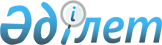 Қазақстан Республикасы Әдiлет министрлiгiнiң Қылмыстық-атқару жүйесі комитетiнiң мәселелерi
					
			Күшін жойған
			
			
		
					Қазақстан Республикасы Үкіметінің 2001 жылғы 28 желтоқсандағы N 1755 қаулысы. Күші жойылды - Қазақстан Республикасы Үкіметінің 2015 жылғы 19 қарашадағы № 925 қаулысымен      Ескерту. Күші жойылды - ҚР Үкіметінің 19.11.2015 № 925 (алғашқы ресми жарияланған күнінен бастап қолданысқа енгізіледі) қаулысымен.      Қазақстан Республикасының Yкiметі қаулы етеді:  

      1. Таратылып отырған Қазақстан Республикасының Iшкi iстер министрлiгi Қылмыстық-атқару жүйесi комитетiнiң мүлкiн басқару жөнiндегi функциялар мен өкiлеттiктердi бере отырып, Қазақстан Республикасы Әдiлет министрлiгiнiң Қылмыстық-атқару жүйесiнiң комитетi (бұдан әрi - Комитет) құрылсын.



      2. Қоса берiлiп отырғандар: 

      1) Күші жойылды - ҚР Үкіметінің 2004.10.28 N 1120 Қаулысымен. 

      2) Күші жойылды - ҚР Үкіметінің 2004.10.28 N 1120 Қаулысымен. 

      3) Комитеттiң басшы құрамындағы типтiк лауазымдар санаттарының және оларға тиiстi шектi арнайы атақтардың тiзбесi;  

      4) Қазақстан Республикасы Yкiметiнiң кейбiр шешiмдерiне енгiзiлетiн өзгерiстер мен толықтырулар бекiтiлсiн. 

      Ескерту. 2-тармаққа өзгерту енгізілді - ҚР Үкіметінің 2004.10.28 N 1120 Қаулысымен.



      3. "Еңбек" республикалық мемлекеттiк кәсiпорны (шаруашылық басқару құқығында) (бұдан әрi - Кәсiпорын) Қазақстан Республикасының Iшкi iстер министрлiгi Қылмыстық-атқару жүйесi комитетiнiң қарауынан Комитеттiң қарауына берiлсiн.



      4. Кәсiпорынның мемлекеттiк басқару органы, сондай-ақ оған қатысы бойынша мемлекеттiк меншiк құқық субъектiсiнiң функцияларын жүзеге асыратын орган Комитет болып белгiленсiн.



      5. Комитет осы қаулыдан туындайтын шараларды қабылдасын.



      6. Алынып тасталды - ҚР Үкіметінің 2007.07.30 N 639 Қаулысымен.



      7. Мыналар:  

      1) Қазақстан Республикасы Әдiлет министрлiгiнiң қылмыстық-атқару жүйесi қызметкерлерiнiң, олармен бiрге тұратын өздерiнiң отбасы мүшелерiнiң, сондай-ақ осы жүйенiң зейнеткерлерiнiң Қазақстан Республикасы Iшкi iстер министрлiгiнiң медициналық мекемелерiнде тегiн медициналық қызмет көрсетудi алуына құқығы бар;  

      2) қылмыстық-атқару жүйесi органдарына қызметке қабылданатын азаматтар, сондай-ақ олардың қызметкерлерi қылмыстық-атқару жүйесi органдарының кадр аппаратының жолдамасы бойынша қызметке жарамдылығын анықтау үшiн iшкi істер органдарының әскери-дәрiгерлiк комиссияларында медициналық куәландырудан өтедi деп белгiленсiн.



      8. Алынып тасталды - ҚР Үкіметінің 2007.07.30 N 639 Қаулысымен.



      9. Әдiлет министрлiгi мен Ішкi iстер министрлiгi Әдiлет министрлiгiнiң құрылымында қылмыстық-атқару жүйесiнiң жұмыс істеуi жағдайында Iшкi iстер министрлiгiнiң iшкi әскерлерiмен және қызметтерiмен өзара бiрлесiп, қылмыстық-атқару жүйесiнiң іс-қимыл жасау тәртiбiн белгiлейтiн бiрлескен бұйрықтар әзiрлесiн және қабылдасын.



     10. Қосымшаға сәйкес Қазақстан Республикасы Yкiметiнiң кейбiр шешiмдерiнiң күшi жойылды деп танылсын.

     11. Осы қаулы 2002 жылғы 1 қаңтардан бастап күшiне енедi.       Қазақстан Республикасының

      Премьер-Министрі 

Қазақстан Республикасы       

Үкіметінің            

2001 жылғы 28 желтоқсандағы     

N 1755 қаулысымен          

бекітілген                     Ескерту. Тізбе өзгерту енгізілді - ҚР Үкіметінің 2002.06.14 N 644, 2010.05.31 № 494 , 2011.01.21 N 23 (2011.01.01 бастап қолданысқа енгізіледі) Қаулыларымен. 

Комитеттің басшы құрамының үлгі лауазымдары 

санаттарының және оларға тиісті шекті 

арнайы атақтарының тізбесі ---------------------------------------------------------------------

        ҚАЖ-дың облыстар, Астана қаласы, Алматы қаласы және

               Алматы облысы департаменттері бойынша

---------------------------------------------------------------------

Дерпартамент бастығы                             әділет полковнигі 

 

Дерпартамент бастығының орынбасары               әділет полковнигі Бөлім бастығы                                әділет подполковнигі Бөлім бастығының орынбасары                  әділет подполковнигі Бөлімше бастығы                              әділет подполковнигі Инспекция бастығы                            әділет подполковнигі Бас маман, аса маңызды істер жөніндегі       әділет подполковнигі 

аға жедел уәкіл, бас ревизор Аға: инспектор, жедел уәкіл, инженер,        әділет майоры 

инженер-экономист, ревизор нұсқаушы Инспектор, жедел уәкіл, инженер,             әділет капитаны 

инженер-экономист, ревизор, нұсқаушы 

---------------------------------------------------------------------

                        Түзеу мекемелері бойынша 

---------------------------------------------------------------------

       Лауазымдар санаты    !Жалпы, қатаң режимді түзеу колониялары, 

                            !            қоныс-колониялары                                         !----------------------------------------

                            !  750-ге   !    751-ден    ! 1500-ден 

                            !  дейін    ! 1500-ге дейін !  астам 

                            !-----------!---------------!------------

                            !  Айрықша режимдегі түзеу колониялары 

                            !            және түрмелері

                            !----------------------------------------

                            !  500-ге   !    501-ден    ! 1000-нан 

                            !  дейін    ! 1000-ға дейін !   астам

                            !-----------!---------------!------------

                            !    Лауазым бойынша арнайы атақтары

----------------------------!-----------!---------------!------------

Колония, түрме бастығы           әділет        әділет         әділет 

                                 подполковнигі полковнигі    полковнигі 

Колония, түрме бастығының        әділет        әділет         әділет 

орынбасары                       майоры        подполковнигі подполковнигі Колония, түрме бастығының        әділет        әділет         әділет 

көмекшісі, бөлім бастығы         капитаны,     капитаны,     майоры 

                                 әділет        әділет 

                                 майоры        майоры Колония, түрме бастығының        әділет        әділет         әділет 

кезекші көмекшісі,               капитаны      капитаны,     майоры 

колония жанындағы ауыстыру                     әділет 

бекетінің бастығы, бөлім                       майоры 

бастығының орынбасары Айрықша режимдегі түрме,         әділет        әділет         әділет 

колония бастығы кезекші             аға           аға        капитаны 

көмекшісінің орынбасары,         лейтенанты    лейтенанты, 

интенданттық және шаруашылық                   әділет 

қамтамасыз ету бөлімінің                       капитаны 

аға инспекторы Бөлімше бастығы                  әділет        әділет         әділет 

                                 капитаны      капитаны,     капитаны, 

                                               әділет        әділет 

                                               майоры        майоры Жасақ бастығы, Аға: жедел                 әділет капитаны 

уәкіл, анықтаушы                          әділет майоры Аға: инженер, нұсқаушы,                   әділет капитаны 

инспектор, бухгалтер, түзеу 

мекемесі, қоныс-колония 

учаскесінің бастығы және 

бастығының орынбасары Жедел уәкіл, анықтаушы,                 әділет аға лейтенанты, 

инженер-техникалық күзет                әділет капитаны 

құралдарына қызмет көрсету 

жөніндегі инженер Сотталғандарды айрықша                  әділет аға лейтенанты, 

режимдегі колонияларда оқыту            әділет капитаны 

жөніндегі аға инспектор Инженер, инспектор, нұсқаушы,           әділет аға лейтенанты 

еңбекті ұйымдастыру және 

нормалау жөніндегі инженер, 

байланыс инженері, жұмылдыру 

жұмыстары және азаматтық 

қорғаныс жөніндегі инженер Арнайы есеп инспекторы,                 әділет лейтенанты 

айрықша режимдегі колонияларға          әділет аға лейтенанты 

және түрмелерге хаттарды 

тексеру мен жеткізу жөніндегі 

инспектор 

---------------------------------------------------------------------

         Түзеу колониялары мен түрмелердің медициналық бөлімдерінде 

---------------------------------------------------------------------

Медициналық бөлімнің             әділет          әділет        әділет 

бастығы (меңгерушісі) -          капитаны        майоры        майоры 

дәрігер Бөлімше бастығы - дәрігер,                әділет капитаны 

дәрігерлік сауықтыру пунктінің 

бастығы - дәрігер, 

дәрігер, кабинет бастығы - дәрігер Сауықтыру пунктінің                       әділет аға лейтенанты 

бастығы - фельдшер, тіс дәрігері 

Фельдшер                                  әділет лейтенанты 

---------------------------------------------------------------------

           Сотталғандарға арналған ауруханаларда және колониялар 

                        жанындағы балалар үйлерінде 

---------------------------------------------------------------------

        Лауазымдар атауы      !  Керует санымен ауруханалар және 

                              !    орын санымен балалар үйлері

                              !------------------------------------

                              !  300-ге   !301-ден 1000-ға! 1000-нан 

                              !  дейін    !     дейін     !   астам

------------------------------!-----------!---------------!---------

Аурухана бастығы - дәрігер      әділет          әділет        әділет 

                                майоры        подполковнигі подполковнигі 

Балалар үйлерінің бастығы -                   әділет капитаны 

дәрігер Медициналық бөлім бойынша       әділет          әділет        әділет 

аурухана бастығының орынбасары  капитаны      майоры        подполковнигі 

- дәрігер Аурухана бастығының орынбасары  әділет          әділет        әділет 

                                майоры        майоры        подполковнигі Жедел бөлім бастығы және        әділет          әділет        әділет 

бастығының орынбасары           капитаны,     капитаны,       майоры 

                                әділет          әділет 

                                майоры          майоры Аурухана бастығының кезекші     әділет          әділет        әділет 

көмекшісі                       капитаны      капитаны,     майоры 

                                              әділет 

                                              майоры Арнайы бөлімнің бастығы              -        әділет         әділет 

                                              капитаны,     капитаны, 

                                              әділет         әділет 

                                              майоры        майоры Аға жедел уәкіл, жасақ                әділет капитаны, 

бастығы                               әділет майоры Бөлімше бастығы (меңгерушісі) - 

дәрігер, кабинет бастығы -  

дәрігер (зертхана бастығынан  

басқа), сотталғандар                  әділет капитаны 

арасындағы тәрбие жұмысы 

жөніндегі аға нұсқаушы, 

кадр жөніндегі аға инспектор, 

дәрігер (дәрігер-статистиктен, 

дәрігер-патологоанатомнан, 

дәрігер-әдіскерден, дәрігер 

диетологтан басқа) Жедел уәкіл, аға инспектор, 

штатта арнайы бөлім басты. 

ғының лауазымы көзделмеген             әділет аға лейтенанты, 

ауруханадағы арнайы есеп               әділет капитаны 

инспекторы  Сотталғандар арасындағы тәрбие 

жұмысы жөніндегі нұсқаушы,             әділет аға лейтенанты 

тіс дәрігері Фельдшер                               әділет лейтенанты 

---------------------------------------------------------------------

                        Тәрбие колонияларында 

---------------------------------------------------------------------

    Лауазымдардың атауы        !       Толықтыру лимиті бар тәрбие 

                               !                колониясы 

                               !-------------------------------------

                           !  350-ге  !351-ден 500-ге! 501-ден 1000- 

                           !  дейін   !    дейін     ! ға дейін 

                           !----------!--------------!--------------

                           !     Лауазымдар бойынша арнайы атақтар 

---------------------------!-------------------------------------

  Колония бастығы             әділет       әділет          әділет 

                              майоры        подполковнигі полковнигі Колония бастығының орынбасары   әділет       әділет          әділет 

                              майоры        майоры     подполковнигі Бөлім бастықтары: режим және    әділет       әділет          әділет 

күзет, жедел, кадр, бақылаушы   капитаны,     майоры        майоры 

қызмет, колония бастығының      әділет 

көмекшісі                       майоры Интенданттық және шаруашылық 

қамтамасыз ету бөлімінің                   әділет капитаны, 

бастығы, аға: жедел уәкіл,                 әділет майоры 

тәрбиеші, ол жасақ бастығы  Колония бастығының кезекші      әділет       әділет          әділет 

көмекшісі, медициналық          капитаны      капитаны      майоры 

бөлімінің бастығы - дәрігер  Аға: инспектор, дәрігер,                  әділет капитаны  

нұсқаушы, инженер 

 

  Жедел уәкіл, тәрбиеші                  әділет аға лейтенанты, 

                                       әділет капитаны  Инспектор, нұсқаушы,                   әділет аға лейтенанты 

инженер, тіс дәрігері  Фельдшер                               әділет лейтенанты 

---------------------------------------------------------------------

      Психиатрия ауруханасында ұсталатын адамдарды қатаң қарау және 

                       қадағалау күзет бөлімінде 

---------------------------------------------------------------------

        Лауазымдар атауы       ! Күзетілетін ауруханадағы керует 

                              ! санындағы лауазымдар бойынша арнайы 

                               !               атақтар 

                               !------------------------------------

                              !   1000-ға дейін    !  1000-нан астам

-------------------------------!--------------------!------------

Бөлім бастығы                       әділет               әділет 

                                    подполковнигі        полковнигі Бөлім бастығының орынбасары         әділет               әділет 

                                    майоры             подполковнигі Бөлім бастығының кезекші            әділет               әділет 

көмекшісі                           капитаны             майоры Бөлім бастығының кезекші көмекші.   әділет               әділет 

сінің орынбасары (ол күндізгі       аға лейтенанты,      капитаны, 

ауысымның да бастығы)               әділет               әділет 

                                    капитаны             майоры Инженерлік-техникалық күзет         әділет капитаны,     әділет 

құралдары мен байланыстар қызметін                       майоры 

көрсету жөніндегі аға инженері Режим мен күзет жөніндегі аға             әділет капитаны 

инспекторы Арнайы есеп аға инспекторы                әділет аға лейтенанты, 

                                          әділет капитаны Әскери және арнайы дайындық             әділет аға лейтенанты 

нұсқаушысы, кадр жөніндегі 

инспектор 

---------------------------------------------------------------------

        Қылмыстық-атқару инспекциялары бойынша (қалалық, аудандық) 

---------------------------------------------------------------------

Бөлім бастығы                           әділет майоры Бөлім бастығының орынбасары             әділет майоры Бөлімше бастығы                         әділет майоры Аға инспектор                           әділет капитаны Инспектор                               әділет аға лейтенанты Техник, жүргізуші                       әділет сержанты 

(арнайы автокөліктер) 

---------------------------------------------------------------------

         Қылмыстық-атқару жүйесі комитетінің заң колледжі басшы 

                            құрамы бойынша 

---------------------------------------------------------------------

Колледж бастығы                         әділет полковнигі Колледж бастығының бірінші              әділет полковнигі 

орынбасары, орынбасары, көмекшісі Кафедра бастығы, цикл бастығы,          әділет полковнигі 

факультет бастығының орынбасары Профессор, доцент                       әділет полковнигі Бөлім бастығы, кафедра                  әділет полковнигі 

бастығының орынбасары  Курс бастығы                            әділет подполковнигі Курс бастығының орынбасары              әділет майоры 

Аға ғылыми қызметкер,                   әділет подполковнигі 

аға оқытушы  Оқытушы                                 әділет майоры Кабинет бастығы                         әділет капитаны 

---------------------------------------------------------------------

Түзеу колонияларының, тәрбие колонияларының, қоныс-колонияларының, 

түрмелердің және психиатриялық ауруханалар күзет бөлімдерінің қатардағы және кіші басшы құрамы лауазымдарының тізбесі 

---------------------------------------------------------------------

Аға: корпус бойынша, бақылаушы          әділет аға прапорщигі Бастықтар: қарауыл, наряд               әділет аға прапорщигі  Қару-жарақ және мүлік қойма             әділет прапорщигі 

меңгерушісі  Бақылаушы, инженерлік-техникалық        әділет прапорщигі 

күзет құралдарына қызмет көрсету 

және оларды жөндеу жөніндегі 

бақылаушы, инженерлік-техникалық 

күзет құралдарына қызмет көрсету 

және оларды жөндеу жөніндегі 

техник, жүргізуші-қызметкер  Аға өрт сөндіруші, қарауыл              әділет сержанты  

бастығының көмекшісі, күзет 

пультінің бақылаушы - операторы, 

БӨП бақылаушысы, түзеу      

колониясының күзет жөніндегі 

бақылаушысы, жүргізуші 

Өрт сөндіруші                           әділет кіші сержанты  

Қазақстан Республикасы       

Yкiметiнiң             

2001 жылғы 28 желтоқсандағы      

N 1755 қаулысымен            

бекiтiлген                

Қазақстан Республикасы Yкiметiнің кейбiр шешiмдерiн

енгiзiлетiн өзгерістер мен толықтырулар 

      1. "Қазақстан Республикасы iшкi iстер органдарының қатардағы және басшы құрамындағы адамдарға ақшалай төлем жасау туралы ереженi бекiту туралы" Қазақстан Республикасы Министрлер Кабинетiнiң 1995 жылғы 10 наурыздағы N 239 қаулысына:  

      тақырыптағы және мәтiндегi "iшкi iстер" деген сөздерден кейiн ", Әдiлет министрлiгiнiң қылмыстық-атқару жүйесi" деген сөздермен толықтырылсын;  

      көрсетiлген қаулымен бекiтiлген Қазақстан Республикасы iшкi iстер органдарының қатардағы және басшы құрамындағы адамдарға ақшалай төлем жасау туралы Ережеде:  

      тақырып "iшкi iстер" деген сөздерден кейiн ", Әдiлет министрлiгiнiң қылмыстық-атқару жүйесi" деген сөздермен толықтырылсын;  

      1-тармақта:  

      бiрiншi абзац "iшкi iстер органдарының" деген сөздерден кейiн ", Әдiлет министрлiгi қылмыстық-атқару жүйесiнiң" деген сөздермен толықтырылсын;  

      а) тармақшасында:  

      "еңбекпен түзеу мекемелерiнде" деген сөздер алынып тасталсын;  

      мынадай мазмұндағы абзацпен толықтырылсын:  

      "Қазақстан Республикасының Әдiлет министрлiгi Қылмыстық-атқару жүйесi комитетiнiң орталық аппаратындағы, облыстар басқармаларының (бөлiмдерiнiң) аппараттарындағы, түзеу мекемелерiндегi, күзет және қадағалау бөлiмдерiндегі (бөлiмшелерiндегі), оқу орындарындары мен басқа да мекемелердегi және Қазақстан Республикасының Әдiлет министрлiгi Қылмыстық-атқару жүйесi комитетiнiң органдарындағы қатардағы және басшы құрамындағы адамдардың штаттық лауазымын атқаратындарға**";  

      түсiндiрме мынадай мазмұндағы абзацпен толықтырылсын:  

      "**Бұдан әрi қысқартып алу үшiн бұл органдар мен мекемелер қылмыстық-атқару жүйесiнiң органдары деп аталады.";  

      б) тармақшасы "iшкi iстер органдарының" деген сөздерден кейiн "не қылмыстық-атқару жүйесi органдарының" деген сөздермен толықтырылсын;  

      1-тармақтың ә) тармақшасы, 2-тармақтың оныншы абзацы, 10, 11, 25, 27, 29, 32, 67, 68, 69, 71-тармақтар, 110-тармақтың а) тармақшасы "Ішкіісминiнiң" деген сөзден кейiн ", Әдiлет министрлiгiнiң Қылмыстық-атқару жүйесi комитетiнiң" деген сөздермен толықтырылсын;  

      3, 7, 10, 14, 17, 18, 19, 20, 21, 23, 24, 28, 30, 37, 45, 46, 48, 52, 53, 54, 56, 57, 64, 76, 77, 78, 79, 87-тармақтар, 110-тармақтың г) тармақшасы, 117, 118, 120, 124, 125, 126, 129-тармақтар, 130-тармақтың а), б), г) тармақшалары, 133, 134-тармақтар "iшкi iстер" деген сөздерден кейiн ", қылмыстық-атқару жүйесi" деген сөздермен толықтырылсын;  

      6-тармақта:  

      бiрiншi абзац "Ішкi iстер" деген сөздерден кейiн "қылмыстық-атқару жүйесi" деген сөздермен толықтырылсын, "Ішкi iстер министрлiгi" деген сөздерден кейiн "Әдiлет министрлiгiнiң Қылмыстық-атқару жүйесiнiң комитетi" деген сөздермен толықтырылсын, "Ішкi iстер министрлiгiнiң" деген сөздерден кейiн "Әдiлет министрлiгi Қылмыстық-атқару жүйесi комитетiнiң" деген сөздермен толықтырылсын, "iшкi iстер" деген сөздерден кейiн "қылмыстық-атқару жүйесi" деген сөздермен толықтырылсын;  

      22-тармақ "iшкi iстер" деген сөздерден кейiн ", қылмыстық-атқару жүйесi" деген сөздермен толықтырылсын, "Ішкіісминiнiң" деген сөзден кейiн ", Әдiлет министрлiгi Қылмыстық-атқару жүйесi комитетiнiң" деген сөздермен толықтырылсын, "Iшкi iстер министрлiгi" деген сөздерден кейiн "және Әдiлет министрлiгi" деген сөздермен толықтырылсын;  

      "Қазақстан Республикасының Ішкіісминi оқу орындарының тыңдаушылары мен курсанттарына ақшалай төлем" деген бөлiмнiң тақырыбы "Iшкіісминi" деген сөзден кейiн ", Әдiлет министрлiгiнiң Қылмыстық-атқару жүйесi комитетi" деген сөздермен толықтырылсын;  

      47-тармақ "iшкi iстер" деген сөздерден кейiн ", қылмыстық-атқару жүйесi" деген сөздермен толықтырылсын, "Iшкi iстер министрiнiң" деген сөздерден кейiн "Әдiлет министрiнiң" деген сөздермен толықтырылсын;  

      "Iшкi iстер органының штаттары өзгерген кезде ақшалай төлем жасау", "Iшкi iстер органдарының қарамағында (резервiнде) болған уақытында ақшалай төлем жасау", "Iшкi iстер органдарынан босатылған кезде ақшалай төлем жасау" деген бөлiмдердiң тақырыптары "Iшкi істер" деген сөздерден кейiн ", қылмыстық-атқару жүйесi" деген сөздермен толықтырылсын;  

      84-тармақ "iшкi iстер" деген сөздерден кейiн "қылмыстық-атқару жүйесi" деген сөздермен толықтырылсын, "Iшкi iстер министрi" деген сөздерден кейiн "Әдiлет министрi" деген сөздермен толықтырылсын; 

      112-тармақта: 

      бiрiншi, екiншi және төртiншi абзацтардағы "iшкi iстер" деген сөздерден кейiн "қылмыстық-атқару жүйесi" деген сөздермен толықтырылсын;  

      үшiншi абзац "Iшкi iстер министрiнiң" деген сөздерден кейiн "Әдiлет министрiнiң" деген сөздермен толықтырылсын, "бастықтарының" деген сөзден кейiн ", Әдiлет министрлiгi Қылмыстық-атқару жүйесi комитетi төрағасының, Комитеттiң аумақтық бөлiмшелер бастықтарының" деген сөздермен толықтырылсын;  

      130-тармақтың б) тармақшасы "iшкi iстер" деген сөздерден кейiн ", қылмыстық-атқару жүйесi" деген сөздермен толықтырылсын, "Iшкi iстер министрлiгiнiң" деген сөздерден кейiн "Әдiлет министрлiгi Қылмыстық-атқару жүйесi комитетiнiң" деген сөздермен толықтырылсын.



      2. Күші жойылды - ҚР Үкіметінің 05.08.2013 № 796 қаулысымен.



      3. Күші жойылды - ҚР Үкіметінің 2003.07.04 N 661 қаулысымен.



      4. Күші жойылды - ҚР Үкіметінің 2005.10.17 N 1041 (қаулы алғаш рет ресми жарияланған күнiнен бастап қолданысқа енгiзiледi) қаулысымен.



      5. Күші жойылды - ҚР Үкіметінің 24.02.2014 № 129 қаулысымен. (алғашқы ресми жарияланған күнінен бастап қолданысқа енгізіледі).



      6. Күші жойылды - ҚР Үкіметінің 2002.12.29 N 1443 қаулысымен.



      7. Күші жойылды - ҚР Үкіметінің 2004.10.28 N 1120 қаулысымен.



      8. Күші жойылды - ҚР Үкіметінің 2005.06.22 N 607 қаулысымен.



      9. Күші жойылды - ҚР Үкіметінің 2005.12.09 N 1224 қаулысымен.



      10. Күші жойылды - ҚР Үкіметінің 2004.03.17 N 330 қаулысымен.



      11. Күші жойылды - ҚР Үкіметінің 29.10.2014 № 1144 қаулысымен (алғашқы ресми жарияланған күнінен бастап қолданысқа енгізіледі).



      12. "Қару мен әскери техниканы пайдалануға құқылы субъектiлердi айқындау туралы" Қазақстан Республикасы Үкiметiнiң 2000 жылғы 3 шiлдедегi N 1006 қаулысына: 

     көрсетiлген қаулымен бекiтiлген Қару мен әскери техниканы пайдалануға құқылы субъектiлердiң тiзбесi: 

     мынадай мазмұндағы 9-тармақпен толықтырылсын: 

     "9. Қазақстан Республикасы Әдiлет министрлiгiнiң Қылмыстық-атқару жүйесi комитетi".



     13. "Штат санының лимиттерiн бекiту туралы" Қазақстан Республикасы Yкiметiнiң 2001 жылғы 9 ақпандағы N 214 қаулысына: 

     көрсетiлген қаулымен бекiтiлген Министрлiктердiң, агенттiктердiң және ведомстволардың қызметкерлерi штат санының лимиттерiнде: 

     реттiк нөмiрi 4-жолда: 

     "245" деген сан "417" деген санмен ауыстырылсын; 

     мынадай мазмұндағы 4) тармақшамен толықтырылсын: 

     "4) Қылмыстық-атқару жүйесi комитетi    167"; 

     көрсетiлген қаулымен бекiтiлген Министрлiктердiң, агенттiктердiң және ведомстволардың аумақтық органдары қызметкерлерi штат санының лимиттерiнде: 

     реттiк нөмiрi 3-жол мынадай редакцияда жазылсын: 

     "3. Қазақстан Республикасының Әдiлет министрлiгі     829 

     бұдан басқа: 

     Қылмыстық-атқару жүйесi комитетi                    1024 ".  

Қазақстан Республикасы        

Yкiметінiң              

2001 жылғы 28 желтоқсандағы     

N 1755 қаулысына          

қосымша               

      1. "Қазақстан Республикасының Iшкi iстер министрлiгi Қылмыстық-атқару жүйесi комитетiнiң мәселелерi" туралы Қазақстан Республикасы Үкiметiнiң 2000 жылғы 5 мамырдағы N 668 қаулысы (Қазақстан Республикасының ПYКЖ-ы, 2000 ж., N 21, 235-құжат).



      2. Қазақстан Республикасы Yкiметiнiң 2000 жылғы 3 шiлдедегi N 1003-61 қаулысының 4-тармағының 2) тармақшасы.



      3. "Қазақстан Республикасының Iшкi iстер министрлiгi Қылмыстық-атқару жүйесi комитетiнiң мемлекеттік мекемелерiн құру туралы" Қазақстан Республикасы Үкiметiнiң 2000 жылғы 27 қарашадағы N 1761 қаулысының 5-тармағы.



      4. "Қазақстан Республикасының Iшкi iстер министрлiгi Қылмыстық-атқару жүйесi комитетiнiң түзеу мекемесiн құру туралы" Қазақстан Республикасы Yкiметiнiң 2001 жылғы 3 шiлдедегi N 907 қаулысының 5-тармағының 2) тармақшасы.



     5. "Қазақстан Республикасының Iшкi iстер министрлiгi Қылмыстық-атқару жүйесi комитетiнiң түзеу мекемесiн құру туралы" Қазақстан Республикасы Үкiметiнiң 2001 жылғы 28 қарашадағы N 1541 қаулысының 5-тармағы. 
					© 2012. Қазақстан Республикасы Әділет министрлігінің «Қазақстан Республикасының Заңнама және құқықтық ақпарат институты» ШЖҚ РМК
				           Лауазымдар санаты                !    Шекті арнайы атақтар     ! 

--------------------------------------------!-----------------------------! 

ҚАЖ Комитетінің төрағасы                     жоғары басшы құрам           Төрағаның орынбасары                         әділет полковнигі Басқарма бастығы                             әділет полковнигі Басқарма бастығының орынбасары               әділет полковнигі Дербес бөлімінің бастығы                     әділет полковнигі Бөлім бастығы                                әділет подполковнигі Бөлім бастығының орынбасары                  әділет подполковнигі Бөлімше бастығы                              әділет подполковнигі Инспекция бастығы                            әділет подполковнигі Бас маман, аса маңызды істер жөніндегі       әділет подполковнигі 

аға жедел уәкіл, бас ревизор Аға: инспектор, жедел уәкіл, инженер,        әділет майоры 

инженер-экономист, ревизор, нұсқаушы Инспектор, жедел уәкіл, инженер,             әділет капитаны 

инженер-экономист, ревизор, нұсқаушы 